Tâche sommative écrite et orale CHC2DLes années folles au canada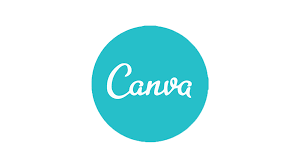 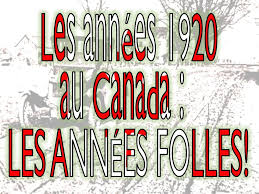 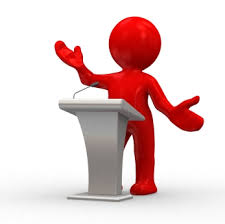 Nom de l’élève : ________________________________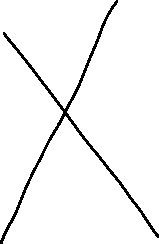 Date d’échéance : _____9 avril_____________________École secondaire du Sacré-CoeurMme LagrandeurLe rôle du canada dans les années follesTâche:Tu dois faire une recherche afin de créer une affiche qui représente un moment important ou une personne importante entre 1919 et 1929 où le Canada est impliqué. Choisis un des sujets dans l’annexe.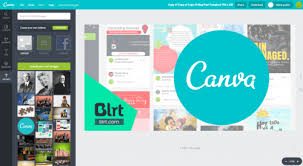 Tu utiliseras le site www.canva.com pour créer ton affiche. Tu seras évalué(e) d’après ces éléments: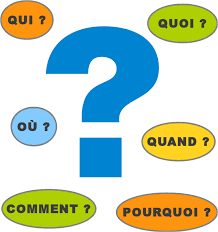 Critères et faits à inclure : Choisis un sujet.  Fais une recherche et compile l’information.Invente un slogan pour ton affiche. (Le slogan est une déclaration courte et mémorable qui transmet un message relié à ton sujet.)Inclus une citation à propos de ton sujet qui démontre son importance.Fournis une description de base du sujet donc résume (style télégraphique).Inclus un titre, des sous-titres, polices et tailles variées et la couleur (facile à lire).Inclus au moins 5 images claires avec la carte qui démontrent ton sujet.Utilise suffisamment de faits pour expliquer l’événement. Fais un lien :  	L’importance dans l’histoire canadienne. 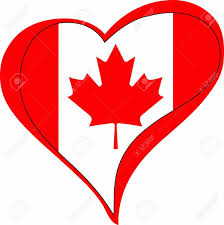 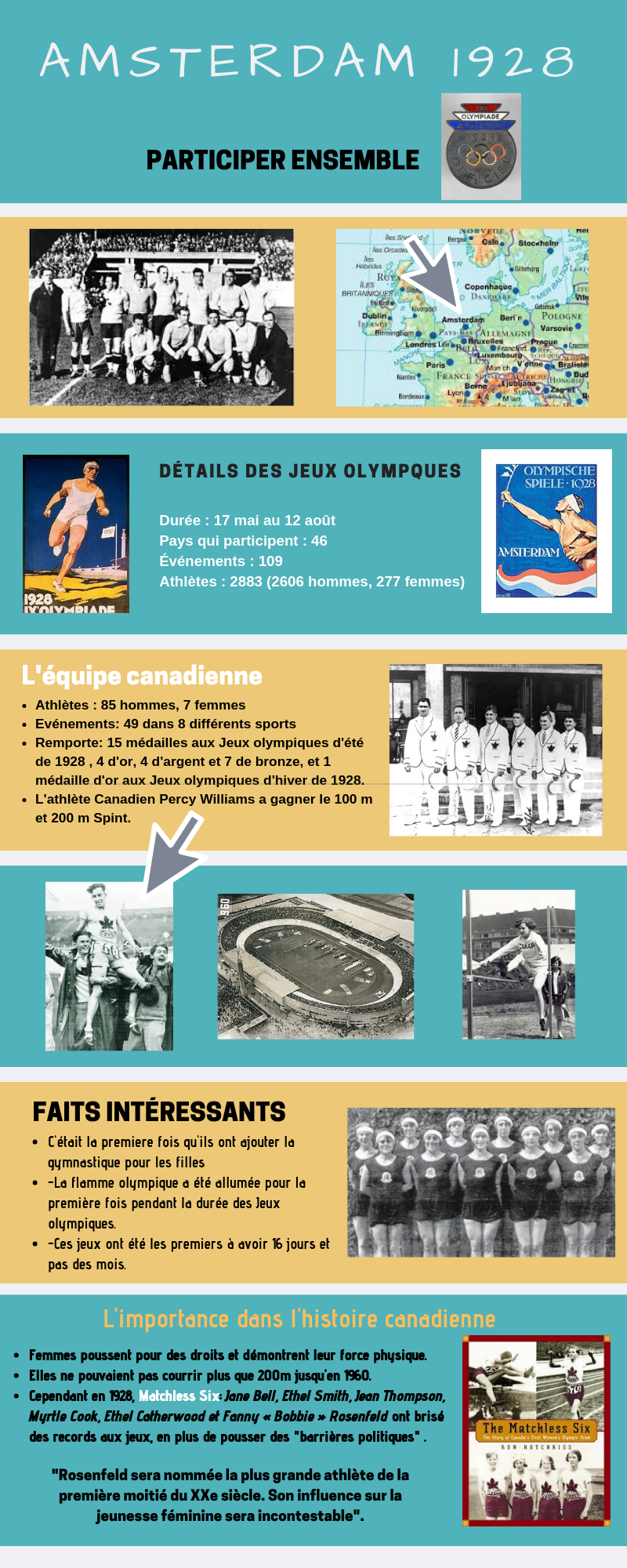 Voici un exemple :CouleurTaillePoliceFlèchesImages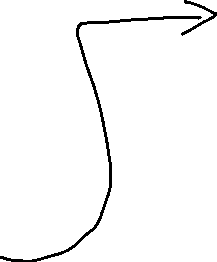 Mise en pageStyle télégraphiqueCanadaFaits Slogan Citation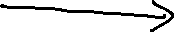 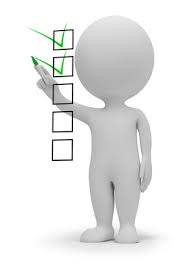 Points importants pour bien réussir Ta sommative Sois prêt à présenter ton affiche en avant de la classe.  S’introduire.Ne pas lire ton affiche mais l’expliquer.Utilise un bon volume.Ne parle pas trop vite.Articule bien tes mots (donc pratique).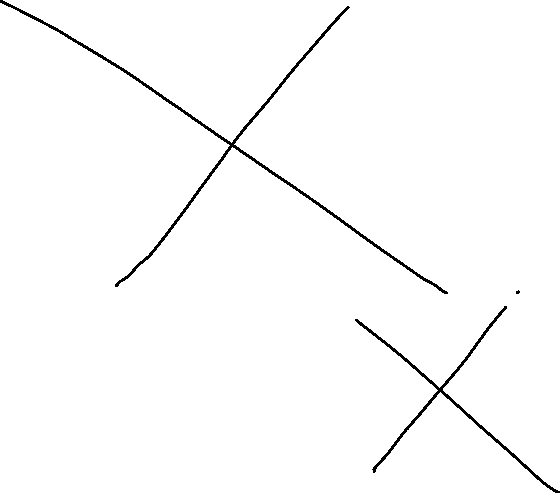 Contact visuel avec l’auditoire.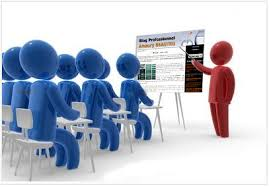 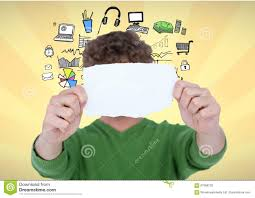 Rappel important: 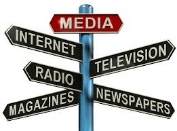 Varier tes sources (quelques sites internet, quelques manuels).  Utilise des sites valides. 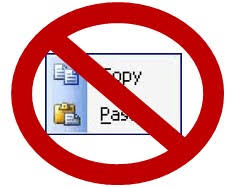 Aucun copier et coller.  Utilise tes mots.Aucun plagiat sera toléré.  Une note de zéro sera donnée.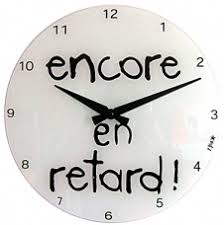 Après 5 jours de retard, une note de zéro sera donnée. 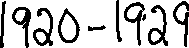 Annexe 1 – choix de sujetFormatSujet☺ créativité (police, taille, couleur)☺ français écrit, vocabulaire☺ canva.com☺ choix d’images☺ choix de titre, slogan et sous-titres☺ compréhension du sujet☺ faits et détails spécifiques☺ information utilisée est pertinente☺ explication claire☺ implication canadienneN.B.  Tu dois inclure la bibliographie (liste des sites utilisés).Tout le contenu doit être dans tes propres mots (pas de copier-coller!)N.B.  Tu dois inclure la bibliographie (liste des sites utilisés).Tout le contenu doit être dans tes propres mots (pas de copier-coller!)SujetNom de l’élève1La musique jazzKelton2Les pensionnats autochtonesHanna3   Sprinter Percy WilliamsDaniel4Emily Carr (Artiste canadienne)Nathan5Le Groupe des Sept (Artists canadiens)Katia6Sir Frederick Banting et l’InsulineJaycob7Le mouvement pour la tempérance au CanadaDesiray8Cinq femmes célèbres de l’Alberta et l’affaire « Personne » 9La contrebande d’alcool et les gangsters (Besha Starkman et Rocco Perri)Auston10La contrebande d’alcool – La famille Bronfman (Samuel)Émilie11William Lyon Mackenzie King  Ashley12Les voitures des années 20 (Model A Ford, LeRoy, Russell, Galt)Kyla13Les appareils ménagers pendant les années 1920 14Les Flappers (La mode et la coiffure des années 1920) Anik15Mary Pickford (Comédienne de cinéma née au Canada) Madison16The BluenoseAlexie17Foster HewittClaire18Nouvelles danses : Fox Trot, Charleston, LindyTessa19The Edmonton Grads (basketball)Morgan201920 Olympiques d’été à BelgiqueAriana21Films canadiens des années 20Tucker22Johnson and JohnsonOIivia23Discrimination : Premières-Nations, Asiatiques-canadiens. Africains-canadiensRochelle24Technologie d’agriculture : tracteur à gaz, “combine harvester”, “row cultivators” pour le tabac et le maïs, la pasteurisation, réfrigération et « commercial canning » de la viande.Janelle25Hydroélectricité : Niagara Falls26Ethel Catherwood, Percy Williams and Bobbie Rosenfeld (athletes canadiens)Karisa